PRAZNUJMO IN VESELIMO SE 1. RAZREDPetek, 18. 12. 20204. SREČANJE  JURE     LARISA   TOMAŽ     ŽIGA    MARK     MANJA     ANŽE     JAKOB    LARA     MATEJ    ŽIGA   ELA    JULIJANA   LEON ROBERT  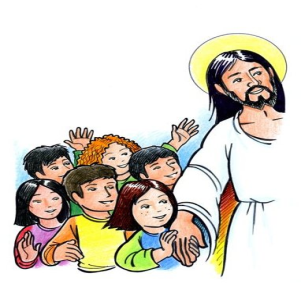 DRAGI OTROCI IN STARŠI!Na adventnem venčku ste prižgali že 3 svečke. Adventni čas je čas, ko se pripravljamo na rojstvo Jezusa. Tako kot ima vsak otrok rad svojo mamo, ki je zanj najboljša mama, ima tudi Jezus mamo. Ali veste kako ji je ime? Ja, ime ji je Marija. Bog jo je skrbno izbral za mater svojemu Sinu, ki je tudi skupna mati vseh nas kristjanov.V tem srečanju boste otroci s pomočjo staršev naredili 2 nalogi. Skupaj si oglejte kratki film JOŽEFOVA ZGODBA.
https://www.youtube.com/watch?v=UrIj-KPRh8U Pokukajmo v delovni zvezek:I. delSKUPAJ NAM JE LEPO  V tem delu ni naloge. Poglej, kaj te čaka naprej...                                       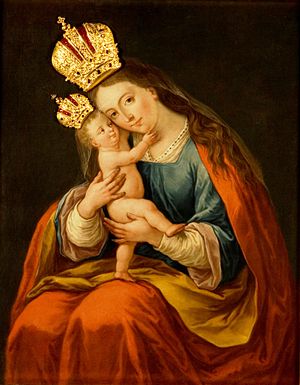 III. del   PRAZNUJEMO(DZ, str. 34-36)                                            14. NAJBOLJŠA MAMA(DZ str. 32)DELO: 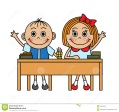 Starši pripovedujte otroku o njegovem rojstvu. Pripovedujte o Jezusovem rojstvu. DOMAČA NALOGA: 	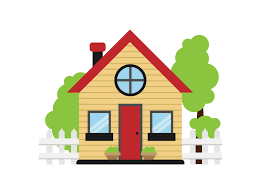 V DELOVNEM ZVEZKU:  NALEPI SVOJO FOTOGRAFIJO, NA KATERI SI SKUPAJ Z MAMO, ALI SEBE IN MAMO NARIŠI.V LITURGIČNEM ZVEZKU:  Rešuj naloge pri svinčniku in čopiču.                                     15. BOŽIČ (DZ str. 35)DELO: Božič (nekateri ga razlagajo, da pride beseda od »mali Bog«) je praznik veselja, ko se je rodil Jezus Kristus. Praznujemo ga 25. decembra. Vključite otroke v praznovanje, okraševanje jelk, postavljanje jaslic... Skupaj si oglejte jaslice v naši cerkvi.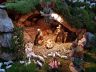 DOMAČA NALOGA:V DELOVNEM ZVEZKU:  REŠI NALOGO V DELOVNEM ZVEZKU NA STRANI 35.V LITURGIČNEM ZVEZKU: Rešuj naloge pri svinčniku in čopiču 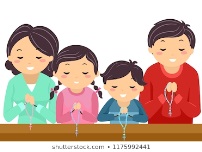 ZVEČER OB ADVENTNEM VENCU IN NATO OB JASLICAH MOLITE SVETI ANGEL, OČE NAŠ, O GOSPA MOJA..ZAHVALJUJEMO SE VSEM, KI STE POSLALI DOMAČE NALOGE.Hvala staršem za pomoč in podporo otrokom in ni samoumevno, da jim jo nudite.Še vedno pričakujemo in v veselje nam bo, da svoje vtise ali domače naloge ali vprašnja ali ...   pošljete po  e- pošti:  poljsak.zdenka@ gmail.com 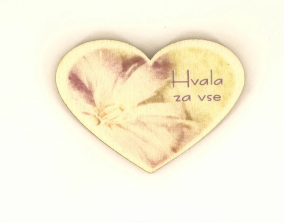 VESEL BOŽIČ,VSE DOBRO IN VELIKO ZDRAVJA     ZDENKA, ALEKSANDRA, REBEKA